附件2：获取采集码操作说明一、手机端获取操作说明第一步：关注微信公众号“学信网”“登录学信档案”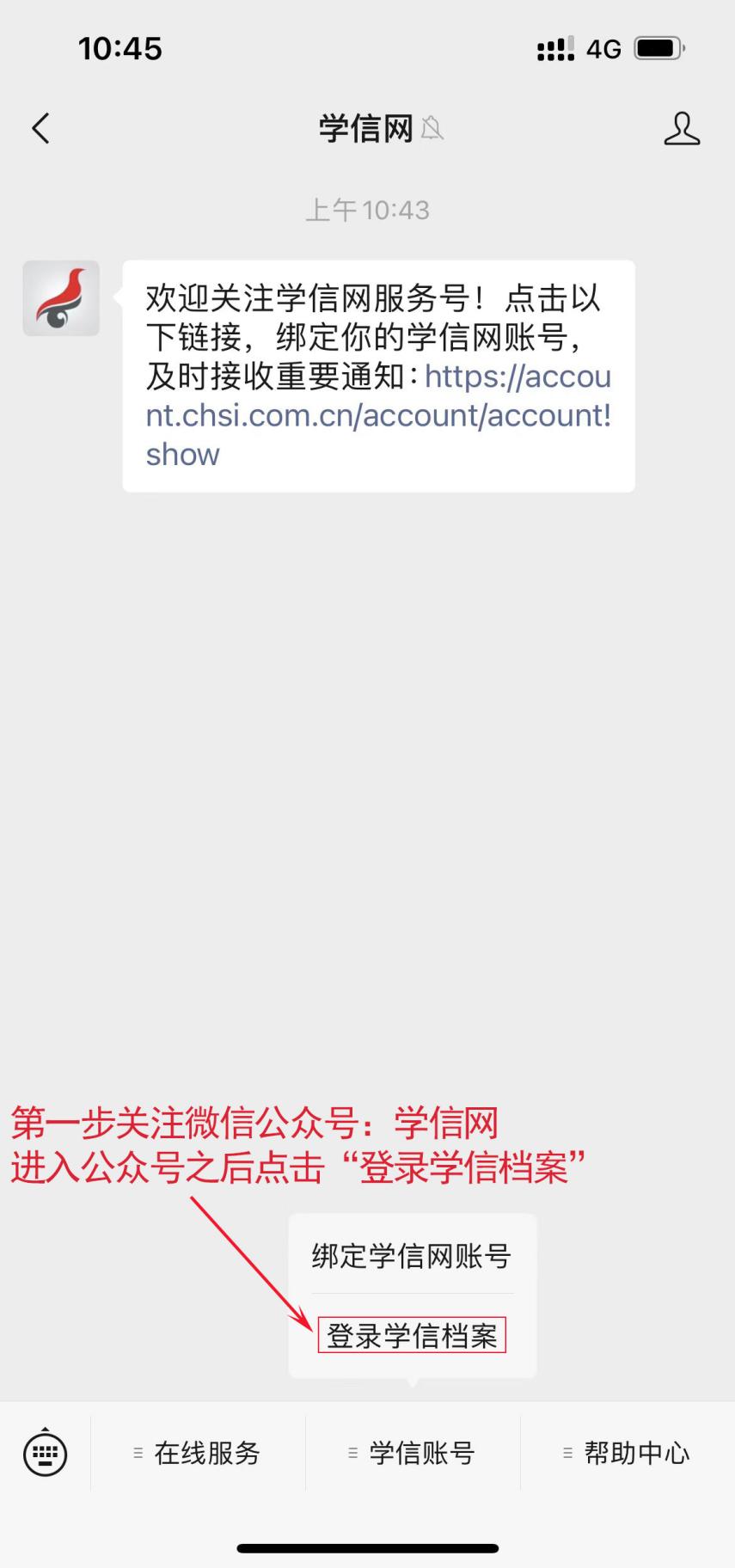 第二步：点击“进入学信档案”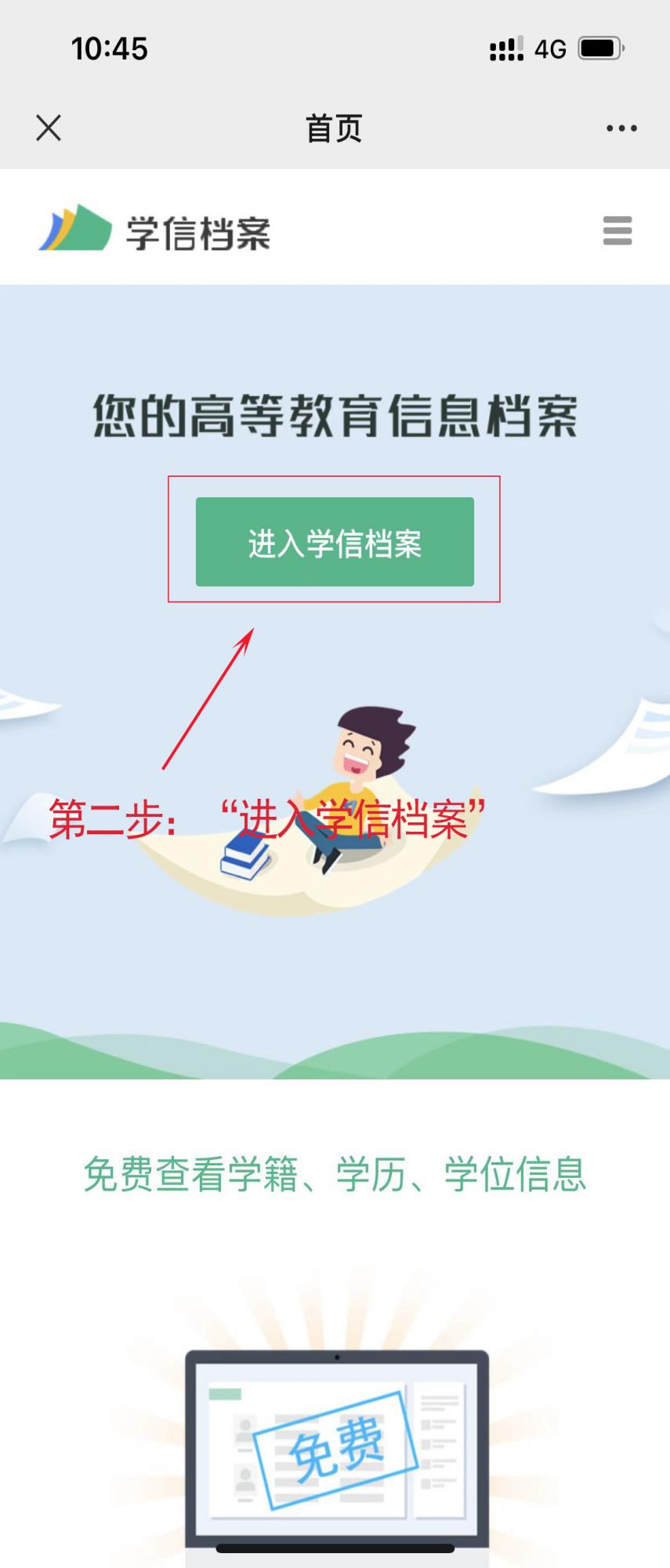 第三步：点击“高等教育信息”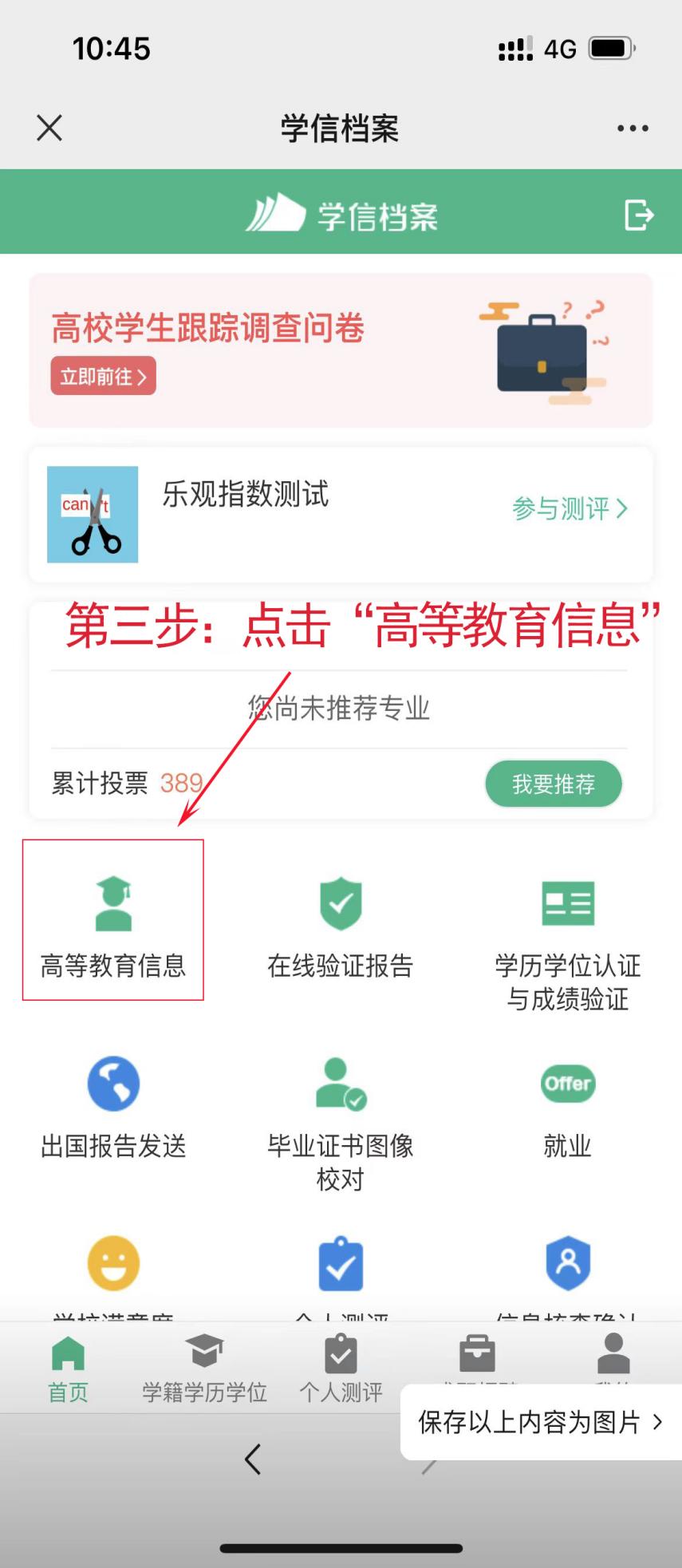 第四步：点击“学籍信息”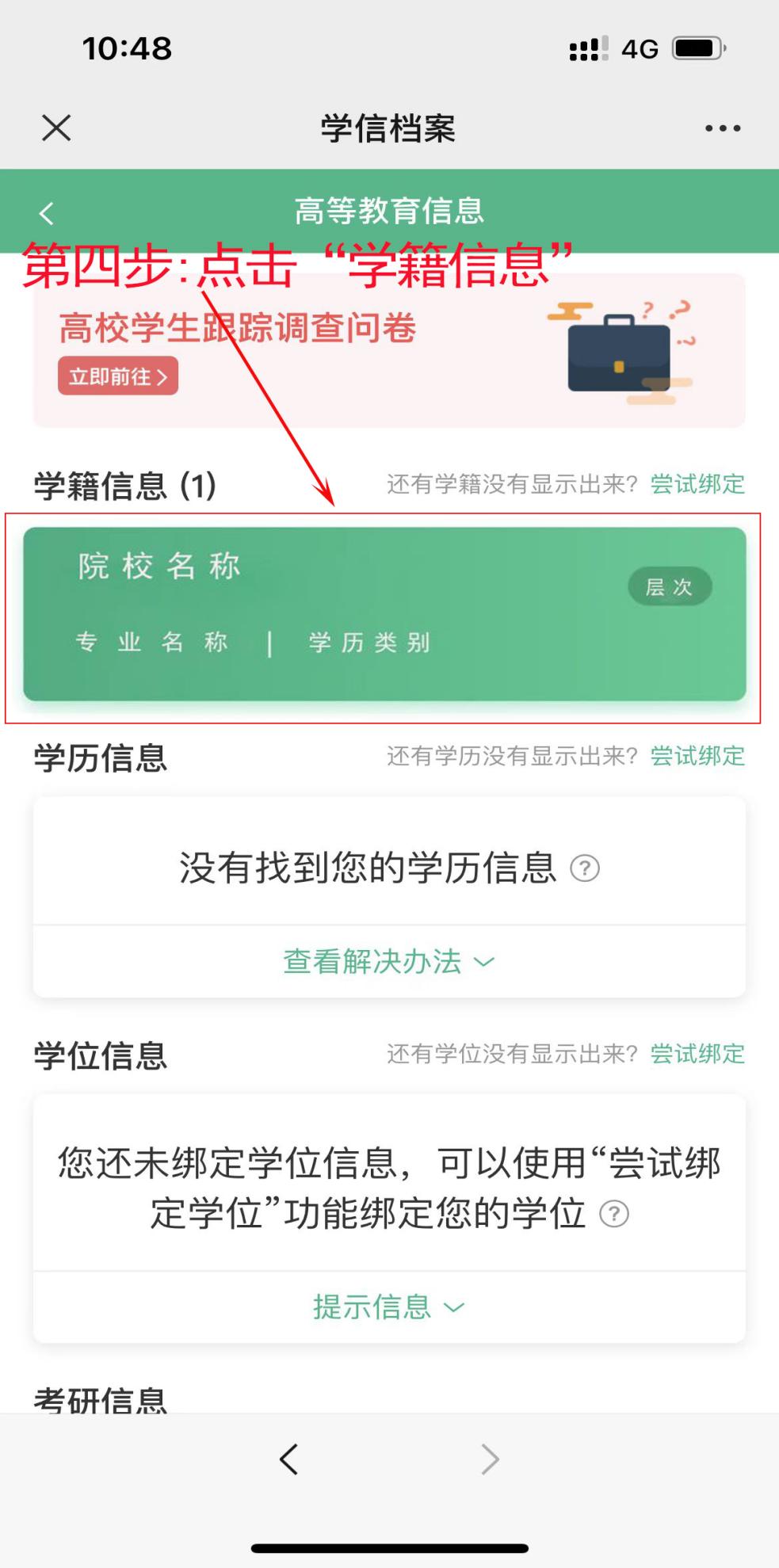 第五步：点击“查看图像采集码”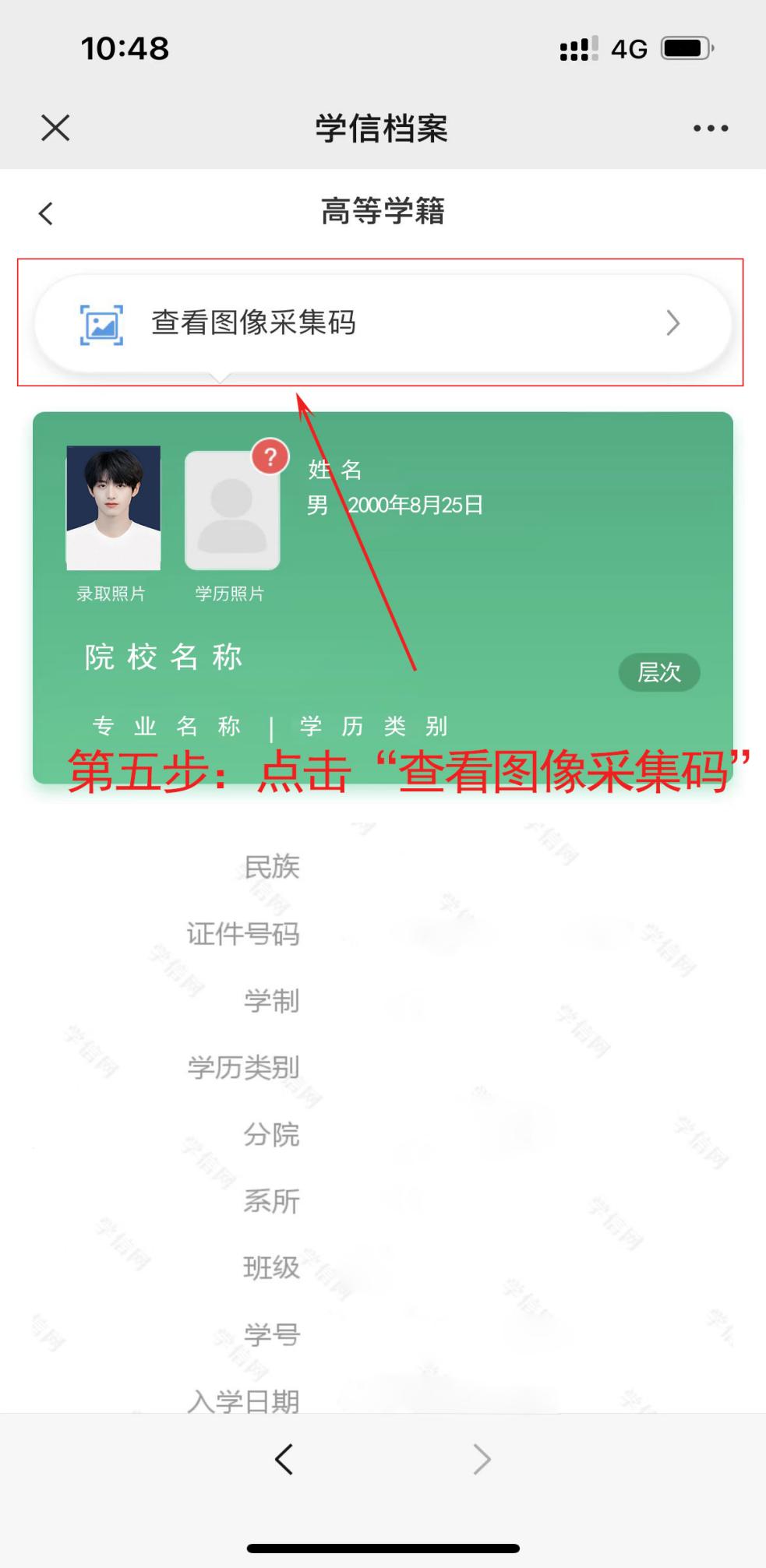 第六步：长按二维码保存图片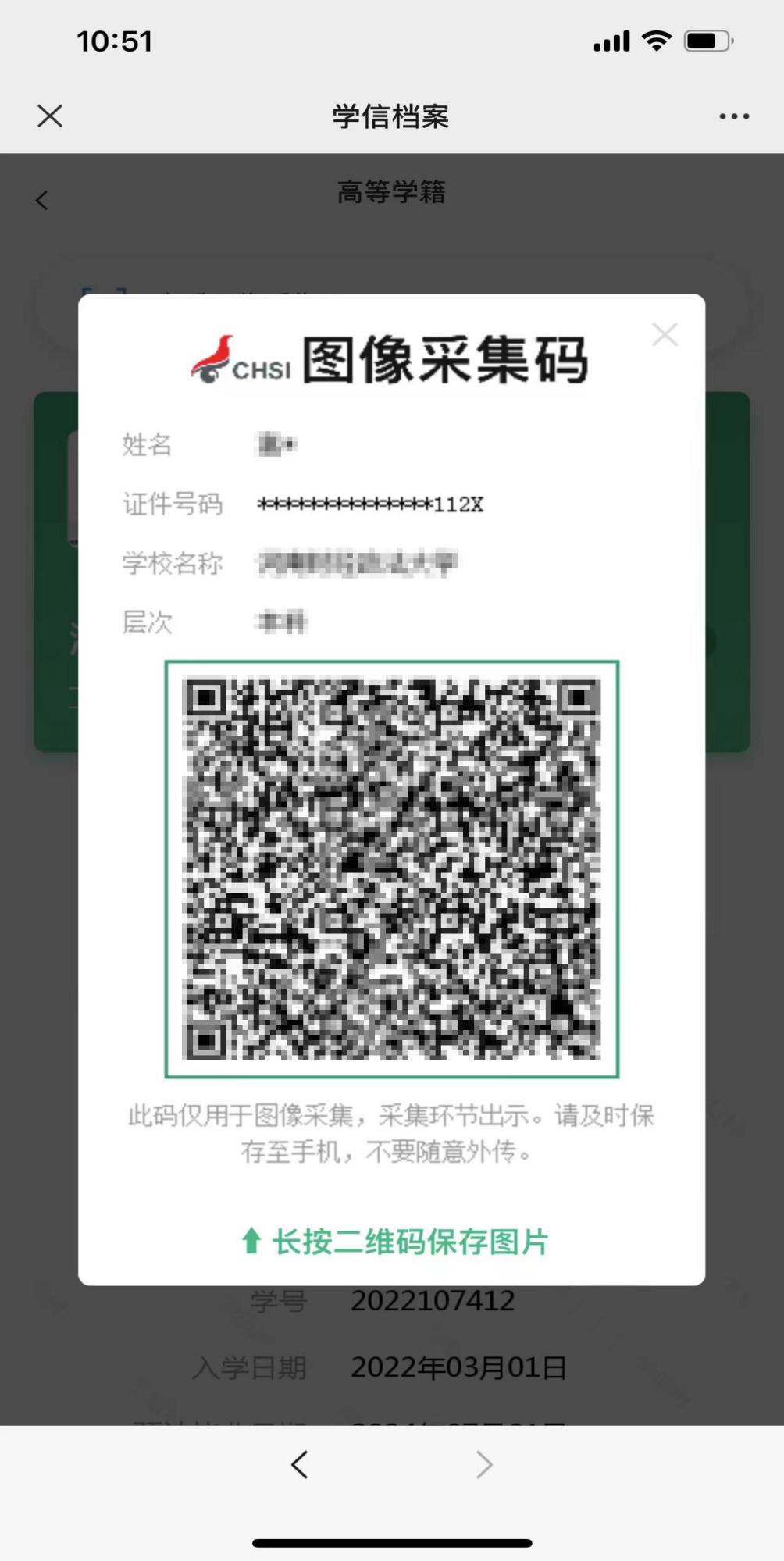 第七步：保存图像采集码至手机、采集环节出示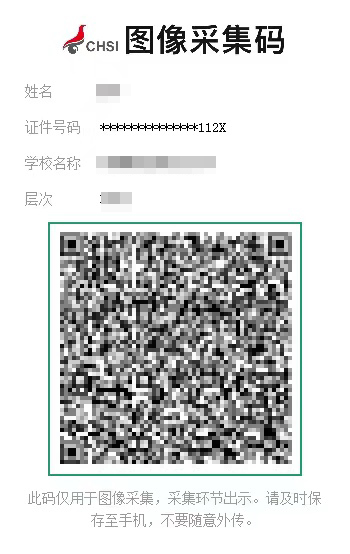 电脑端获取操作说明第一步：输入网址（www.chsi.com.cn），点击“登录”学信网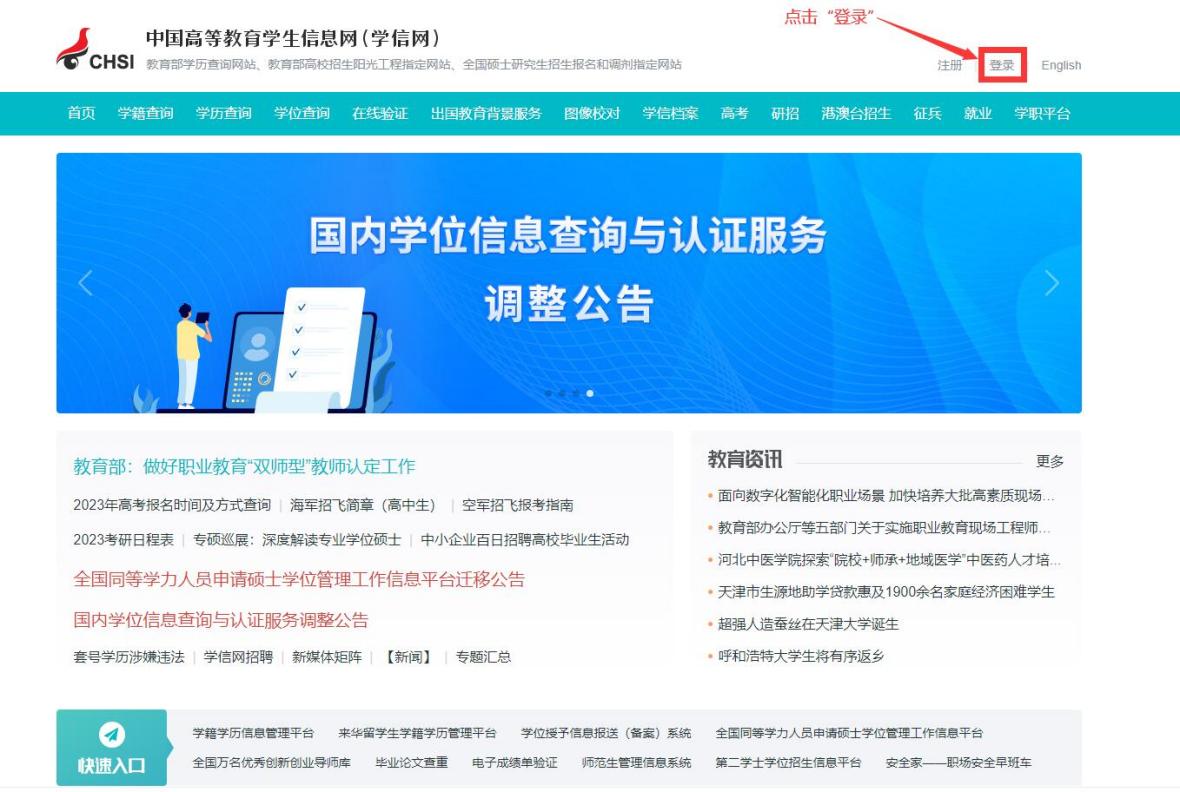 第二步：选择登录方式进行登录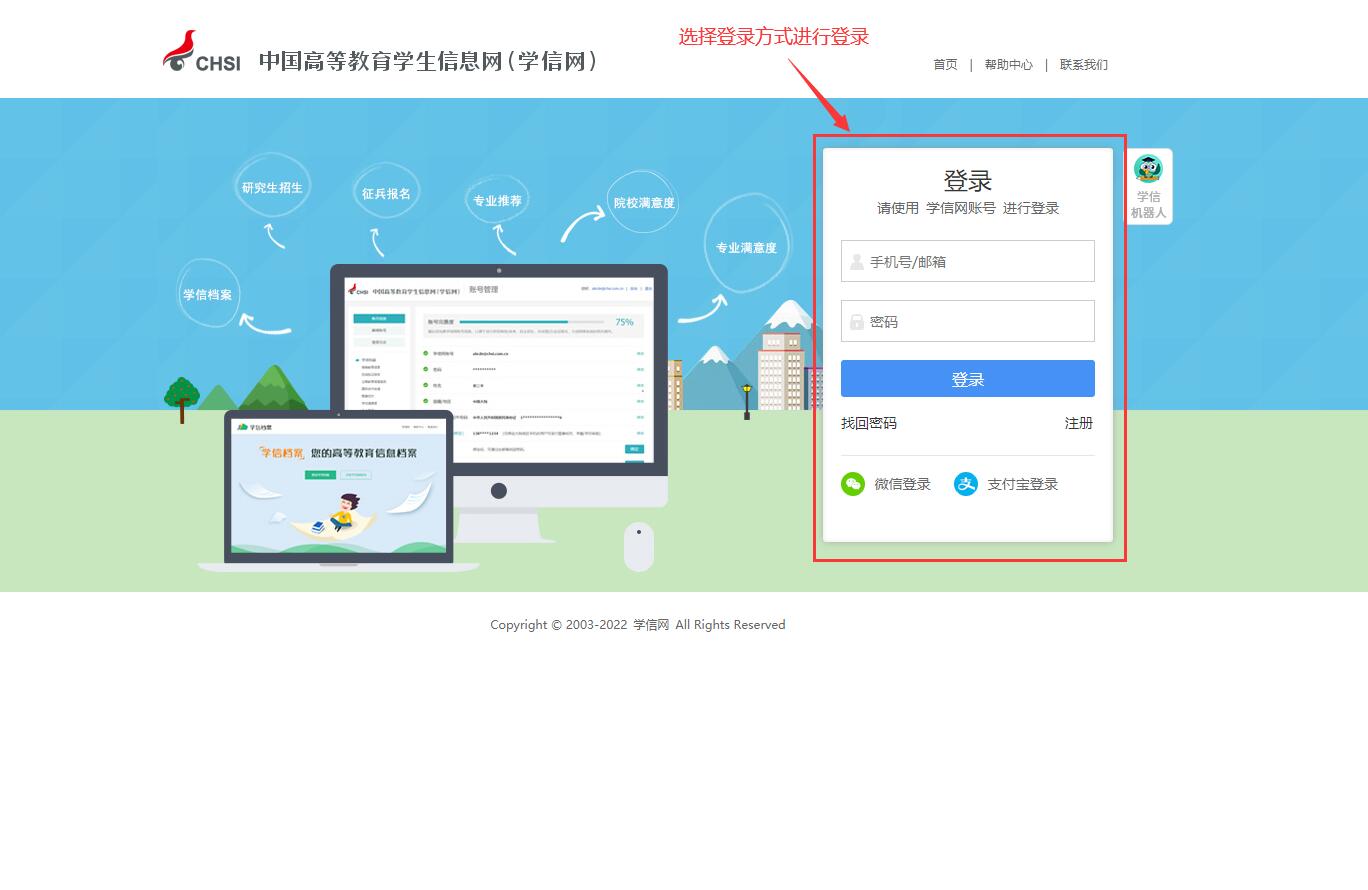 第三步：点击“高等教育信息”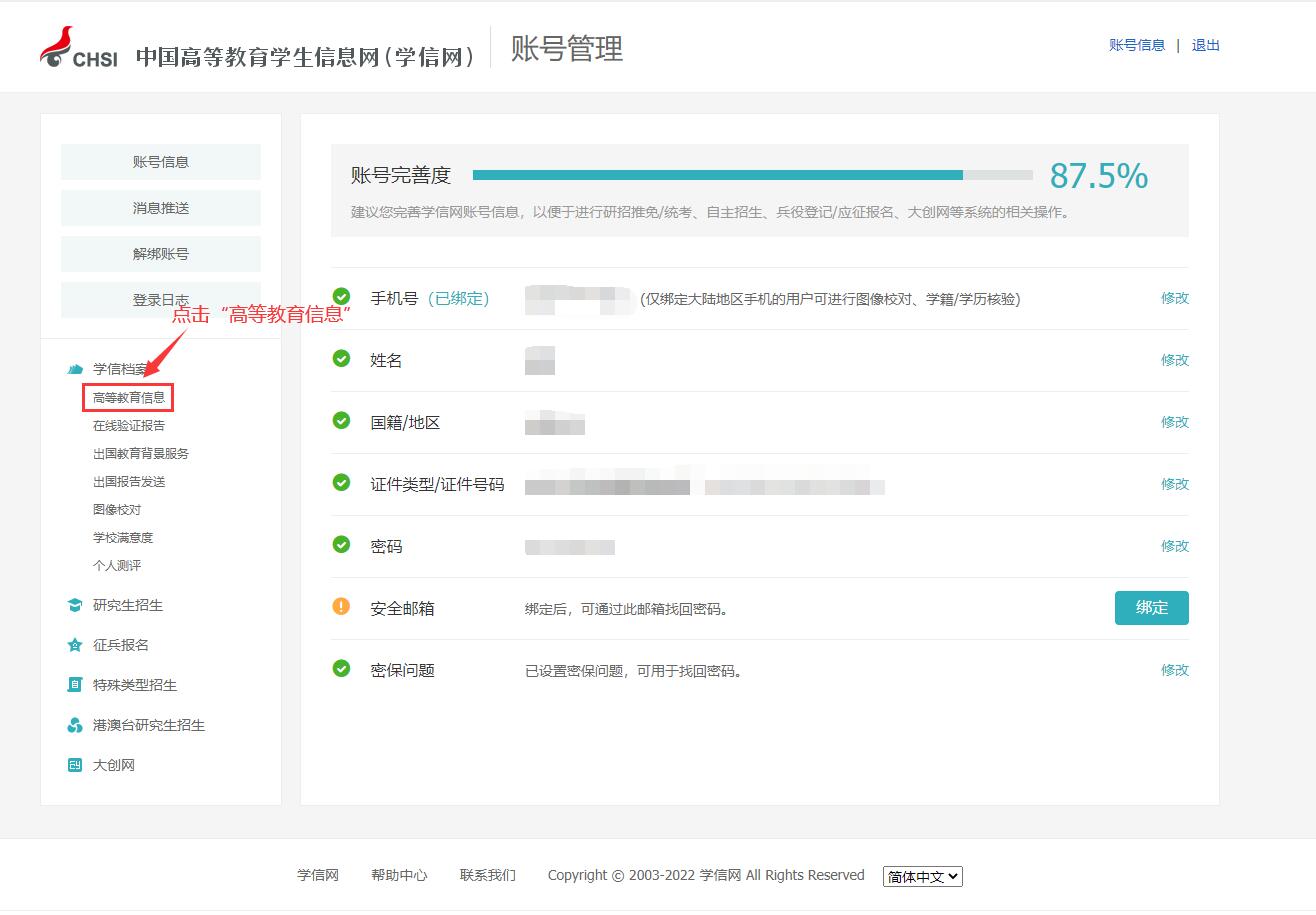 第四步：点击“查看图像采集码”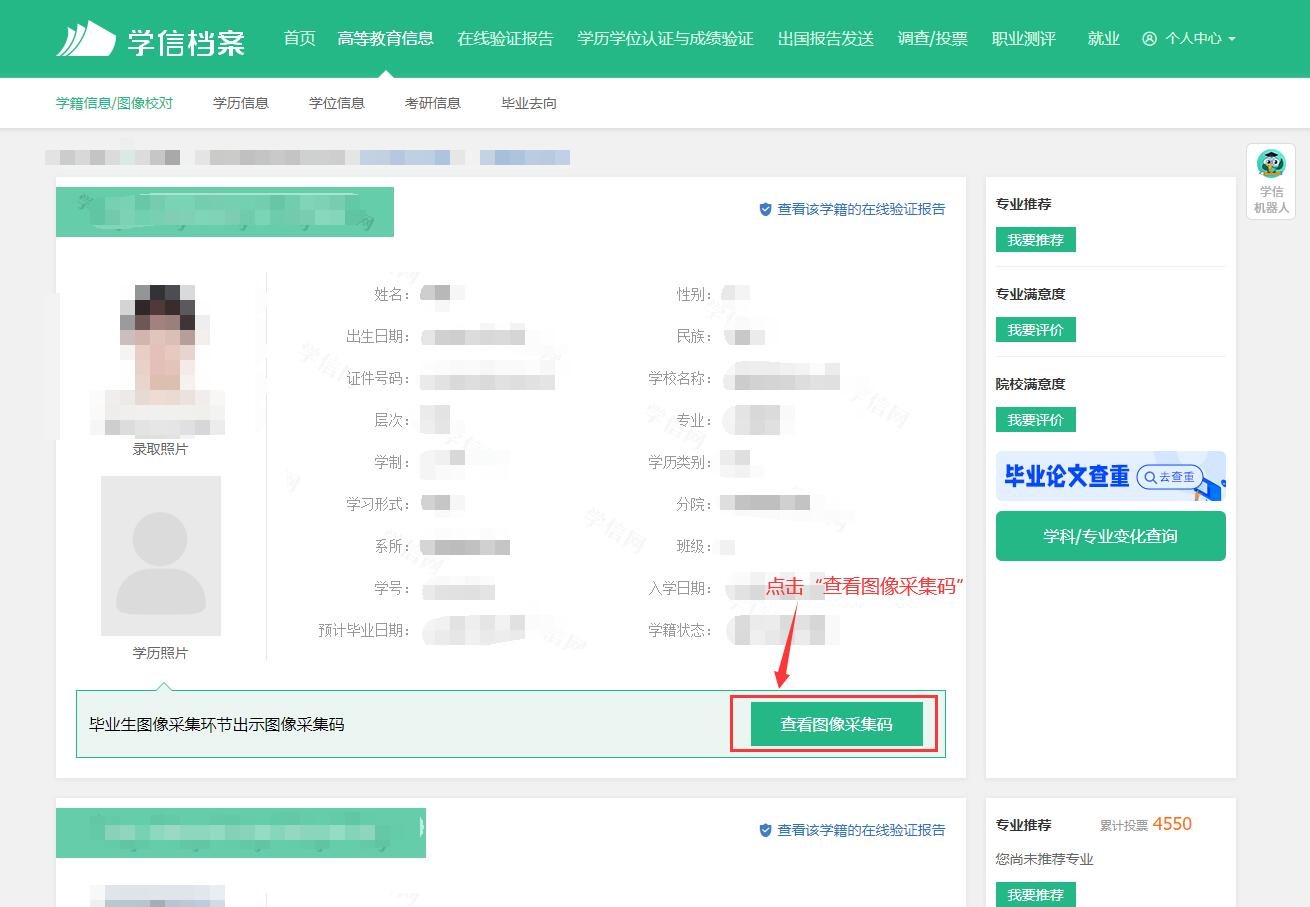 第五步：点击“保存图片”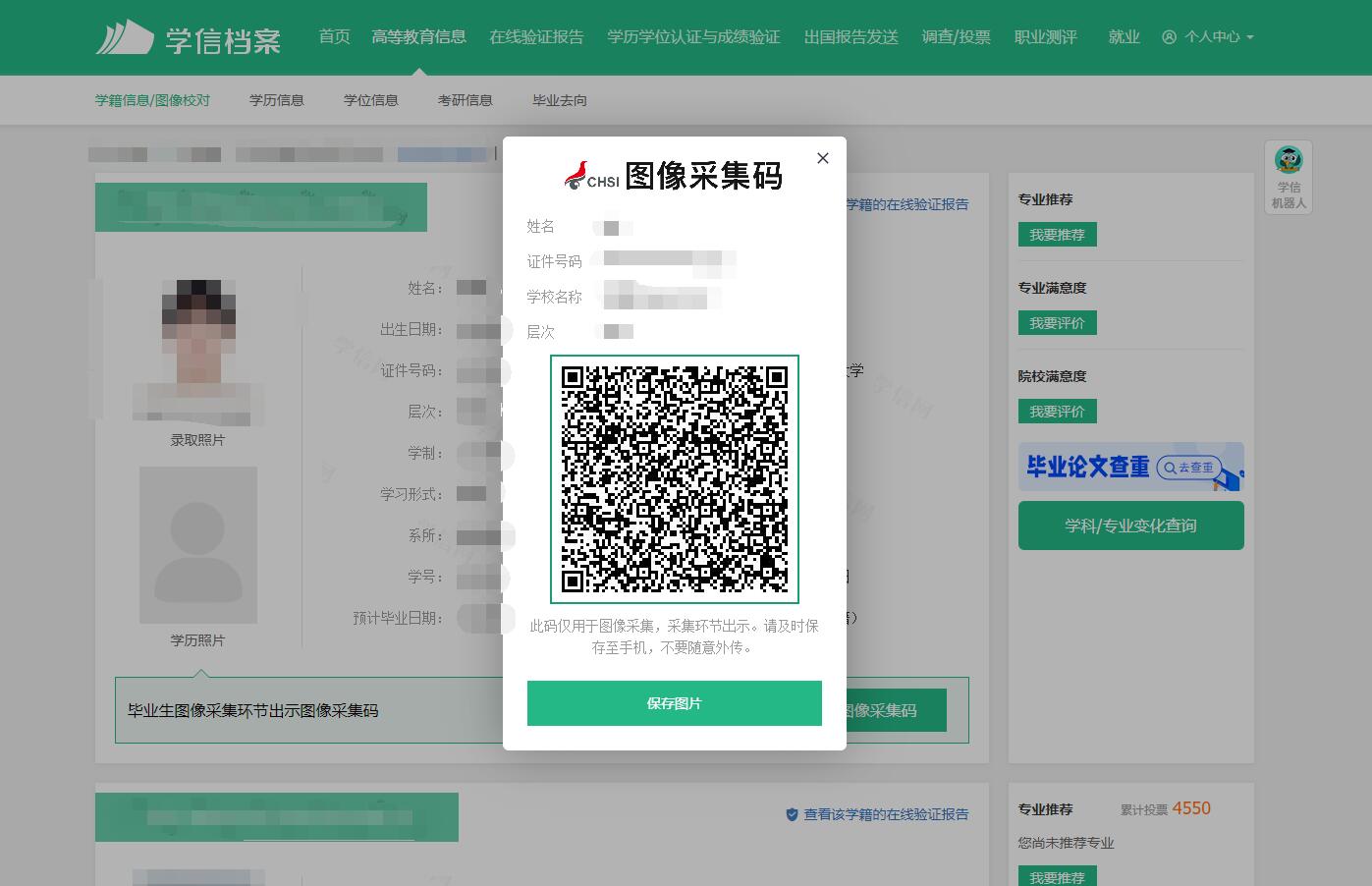 第六步：保存图像采集码至本地文件夹，并发送保存至手机，采集环节出示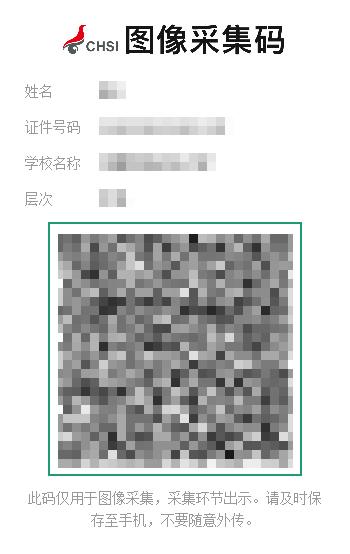 